The Intolerable ActsQuestions 1.  How many intolerable acts were there? 2.  The Intolerable Acts were a series of different acts, what were they specifically?3. What years the intolerable acts established?4. Why were the intolerable acts created?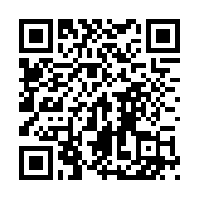 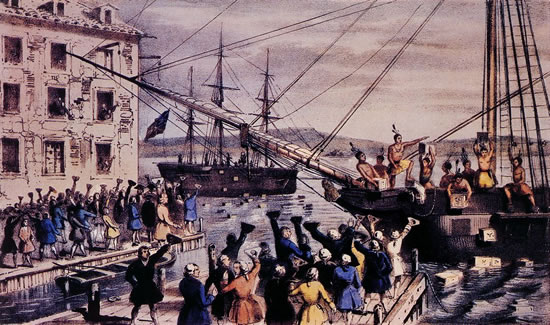 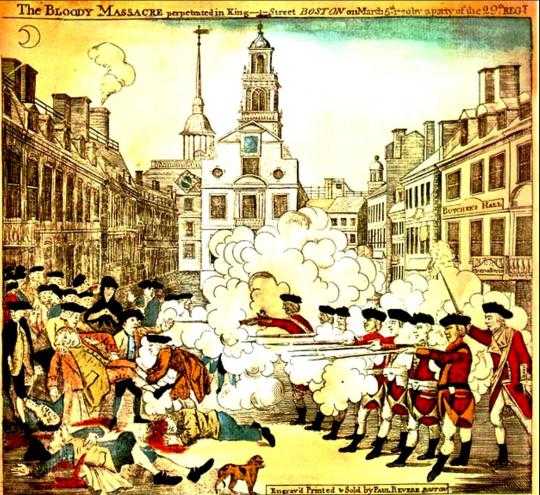 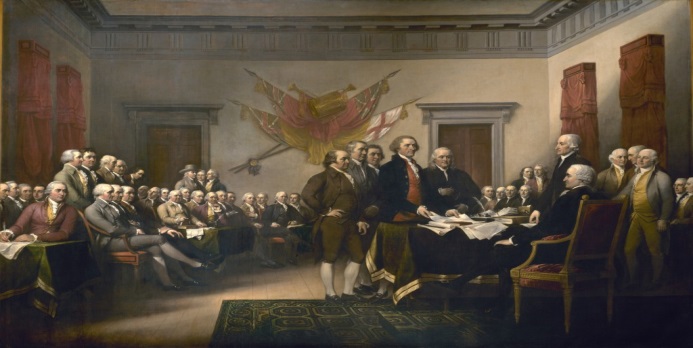 